Digby Fairweather and Chris Hodgkins (Photo © Peter M Butler, Jazz&Jazz) June 2014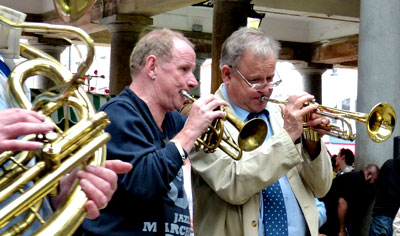 